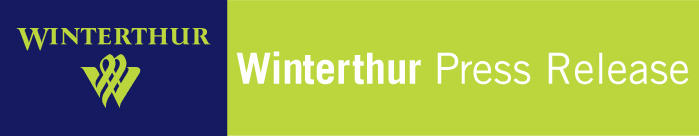 FOR IMMEDIATE RELEASE                                                           Contact:  Mark Nardone                                                                                                                                									    mnardone@winterthur.org                                                                                                                                                   302.888.4803Winterthur to Open Major New Exhibition Costuming THE CROWNFirst global comprehensive exhibition of costumes from seasons 1 and 2 of acclaimed Netflix seriesWinterthur, DE, January 4, 2019—From the dazzling gold of Queen Elizabeth’s coronation robe to the simple sophistication of Princess Margaret’s wedding dress, Costuming THE CROWN at Winterthur Museum, Garden & Library will feature 40 iconic costumes from the Emmy® and Golden Globe award-winning drama The Crown from March 30, 2019, through January 5, 2020. The Netflix Original series, produced by Left Bank Pictures in association with Sony Pictures Television, is a dramatized history of Queen Elizabeth II’s early reign. Costuming THE CROWN reveals everything from the majesty of royal crowns and tiaras to the private looks worn by the royal family in quiet moments. The exhibition explains the importance of costume design to the story, showing how costume design is used to complement drama, re-create history, and define character. Costuming THE CROWN at Winterthur will be the first global comprehensive exhibition of costumes from seasons 1 and 2. Visitors will see how Emmy®- and BAFTA-winning designers Michele Clapton (season 1) and Jane Petrie (season 2) worked painstakingly to be authentic in the detailing of everything from King George’s medals and ribbons to Queen Elizabeth’s gowns.Critics have lauded The Crown, nominated for 26 Primetime Emmy® Awards and winning multiple Golden Globes, including Best Drama. Clapton won an Emmy® for Outstanding Period Costumes, and Petrie won the Costume Designers Guild Award for Excellence in Period Television for their work on the show.Winterthur—known worldwide for its preeminent collection of American decorative arts, naturalistic gardens, and research library for the study of American art and material culture—is six miles from Wilmington, Delaware, in the historic Brandywine Valley. For more, call 800.448.3883, or visit winterthur.org. WHAT: 	Costuming THE CROWN Exhibition		First global exhibition of Emmy®-winning costumes from seasons 1 and 2 
WHERE: 	Winterthur Museum, Garden & Library 
		5105 Kennett Pike		Winterthur, DE 19735
WHEN: 	March 30, 2019–January 5, 2020 N.B.: 		Press launch week of March 25 
		Includes events and press opportunities with costume designers Michele 	Clapton (season 1), Jane Petrie (season 2), and creators of the show	Details TBD 	Contact Mark Nardone:	Mnardone@winterthur.org | 302.888.4803                                                     
For the complete release, as well as more about Left Bank Pictures and Sony Pictures Television, visit the press room.